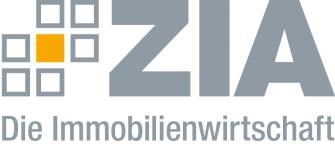 Pressemitteilung ZIA sieht starkes Signal für lebendige InnenstädteBerlin, 29.11.2021 – Der Zentrale Immobilien Ausschuss (ZIA) als Partner des Beirats Innenstadt beim Bundesinnenministerium gratuliert den 238 Städten und Gemeinden, die aus den Projektmitteln zum Programm Innenstadt des Bundes gefördert werden können. „Die Kommunen haben nun Klarheit und können mit diesem Signal loslegen, ihre Innenstädte zu beleben. Die hohe Anzahl der Bewerber und der jetzt ausgewählten Kommunen belegt, wie wichtig die Unterstützung ist, um mit Konzepten und Projekten für weiterhin lebendige und attraktive Innenstädten, Stadtteil- und Ortszentren zu sorgen“ sagte ZIA-Präsident Dr. Andreas Mattner. Als Mitinitiator und Mitglied des Beirats Innenstadt hatte der ZIA eine Aufstockung der jährlichen 250 Millionen Euro Projektförderung auf ein 500 Millionen-Programm gefordert, um den Wirtschaftsstandort Innenstadt durch die COVID-19 Pandemie zu bringen. Ergänzend sagt Mattner, dass es darum gehe, die Anziehungskraft der Innenstädte in der Postcoronastadt nicht nur zu erhalten, sondern noch zu erhöhen. Innenstädte seien das Herz der europäischen Stadt. Der ZIADer Zentrale Immobilien Ausschuss e.V. (ZIA) ist der Spitzenverband der Immobilienwirtschaft. Er spricht durch seine Mitglieder, darunter 28 Verbände, für rund 37.000 Unternehmen der Branche entlang der gesamten Wertschöpfungskette. Der ZIA gibt der Immobilienwirtschaft in ihrer ganzen Vielfalt eine umfassende und einheitliche Interessenvertretung, die ihrer Bedeutung für die Volkswirtschaft entspricht. Als Unternehmer- und Verbändeverband verleiht er der gesamten Immobilienwirtschaft eine Stimme auf nationaler und europäischer Ebene – und im Bundesverband der deutschen Industrie (BDI). Präsident des Verbandes ist Dr. Andreas Mattner.Kontakt André HentzZIA Zentraler Immobilien Ausschuss e.V. Leipziger Platz 9 10117 Berlin Tel.: 030/20 21 585 23E-Mail: andre.hentz@zia-deutschland.de   Internet: www.zia- deutschland.de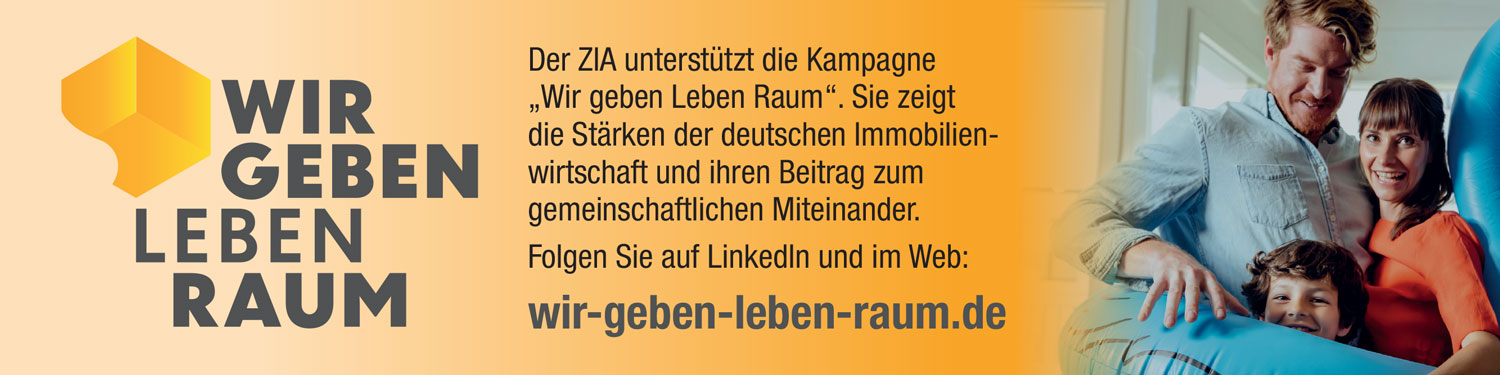 